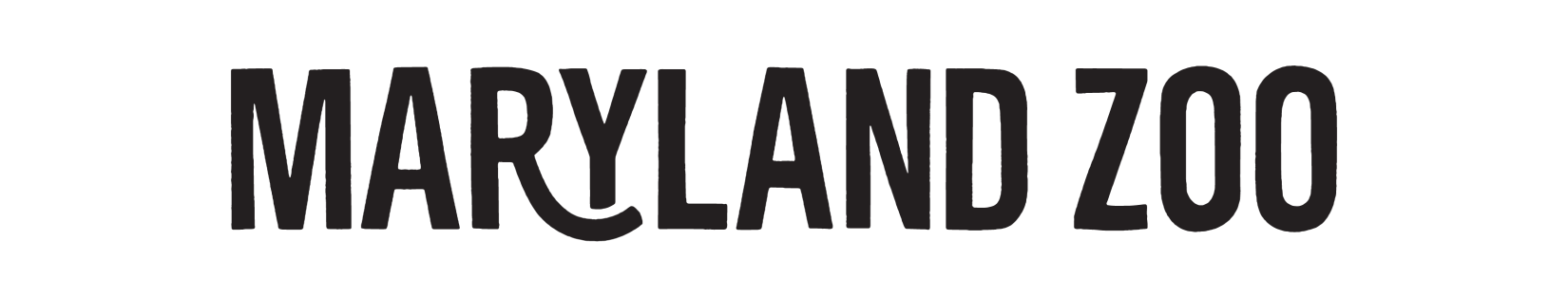 2019 Advanced Tickets/ Reservation for Self-Run Parties            ..................................................................................................................................................................................................ARRIVAL DATE: __________________________________________ ARRIVAL TIME: _____________________________GROUP NAME: _____________________________________________________________________________________CONTACT PERSON:___________________________________________________________________________________ADDRESS: __________________________________________________________________________________________CITY: __________________________________________________ STATE: _____________ ZIP: ____________________PHONE: _____________________ 		EMAIL: __________________________________________________..................................................................................................................................................................................................NUMBER OF TICKETS BEING REQUESTED: ADULT (12-64):	_____	X   $12.50  =  $_________CHILD (2-11):	_____	X     $10.75  =  $_________SENIOR (65+):	_____	X   $12.00  =  $_________Under 2: 	_____ 	X             	         FREERENTAL:              _____	X $300.00  =  $_________SERVICE CHARGE:		      +              $6.95TOTAL:		 		          $_________DEPOSIT PAYMENT OPTIONS:_____ Check made payable to The Maryland Zoo, or charge to:_____ VISA 		____ MASTERCARD_____ DISCOVER	____ AMEXCard Number: _______________________________________________Expiration Date: _____________________________________________Name on Card: ______________________________________________Signature: __________________________________________________Date: ______________________________________________________Tickets will be sent via USPS Priority Mail upon receipt of payment...................................................................................................................................................................................................***PLEASE MAIL, FAX OR EMAIL THIS REQUEST TO THE GROUP SALES OFFICE***Minimum of 15 people required for discount. Group Reservation must be made a minimum of 30 days prior to visit to qualify for these rates. One chaperone over the age of 21 is required per eight childrenOptional reservation of tent space at Celebration Hill is based upon availability for an additional $300 fee, due in full when reservation is made. Fee reserves one (1) tent for 1.5 hours. Please check availability of Celebration Hill with Group Sales Office prior to submitting reservation form. Use of the Village Green Pavilion is free of charge, available on a first-come, first-served basis.Tickets are valid for ONE YEAR from printed date. There are no refunds for unused tickets.Notification of cancelation and request for use of rain date for Celebration Hill must be requested and acknowledged in writing a minimum of 72 hours prior to scheduled visit date. Availability of a specific rain date is not guaranteed. Discount cannot be combined with any other offers or promotions. Tickets are not valid for special events not included with admission, such as Brew at the Zoo; tickets are valid, however, for events included with admission, such as Bunny Bonanzoo or ZooBoo.Rain dates for Celebration Hill reserved tents are available if weather is severe. To reschedule, leave a message at (443)552-5277 no later than 12:00 noon on the Friday before the scheduled event.  If notice is not received, Zoo will assume that party will take place.The Maryland Zoo in Baltimore is open from 10:00 AM – 4:00 PM daily. Please keep this in mind when planning your day.